Comunicato del CSFO
Divisione Media Formazione professionaleVideo esplicativiIl CSFO realizza i video esplicativi che illustrano i contenuti di singoli documenti sulla formazione professionale. Inoltre i video fungono da sostegno o da istruzione per l’uso dei singoli media. I video sono disponibili in italiano, francese e tedesco. Ogni video è completato da un documento di appunti, dove si trova il testo integrale della voce fuori campo. Il documento di appunti si trova sotto i rispettivi video esplicativi. I video possono essere visti su www.formazioneprof.ch – Video esplicativi o su canale Youtube SDBB CSFO.I video esplicativiIl contratto di tirocinio: ecco come compilo il contratto di tirocinio Rapporto di formazione 1: obiettiviRapporto di formazione 2: strutturaRapporto di formazione 3: preparazione del colloquioRapporto di formazione 4: svolgimento del colloquioeBook 1: Come installare il programma Adobe Digital Editions e creare un account nello shop del CSFOeBook 2: Come ordinare e scaricare l'eBook dallo shop del CSFOeBook 3: Come utilizzare l'eBookIl portale della formazione professionaleIl lessico della formazione professionaleLa documentazione dell’apprendimentoDocumentazione Formazione professionaleL’elenco non è definitivo. Sono previsti altri video esplicativi. Per ulteriori informazioni CSFO | Divisione Media formazione professionaleBelpstrasse 37, 3001 Berna – Telefono 031 320 29 00 formazioneprof@csfo.ch, www.formazioneprof.chEdizione 03.2022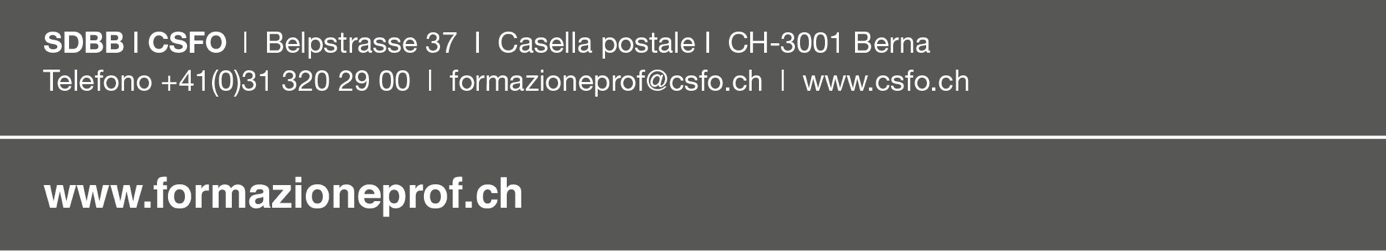 